الجمعية العامة للويبوالدورة التاسعة والأربعون (الدورة العادية الثالثة والعشرون)جنيف، من 2 إلى 11 أكتوبر 2017اقتراح من الاتحاد الأوروبي بشأن ولاية لجنة المعارف للثنائية 2018/2019إضافة يقدّمها وفد الاتحاد الأوروبي نيابة عن الاتحاد الأوروبي والدول الأعضاء فيهفي رسالة تلقتها الأمانة بتاريخ 9 أكتوبر 2017، قدّم وفد الاتحاد الأوروبي نيابة عن الاتحاد الأوروبي والدول الأعضاء فيه الوثيقة المرفقة طيّه لترفق بالاقتراح الوارد في الوثيقة WO/GA/49/18 في إطار بند جدول الأعمال المعنون "تقرير عن اللجنة الحكومية الدولية المعنية بالملكية الفكرية والموارد الوراثية والمعارف التقليدية والفولكلور (لجنة المعارف)".[يلي ذلك المرفق]برنامج عمل لجنة المعارف كما يقترحه الاتحاد الأوروبي والدول الأعضاء فيه، ليرفق بالاقتراح بشأن ولاية جديدة كما ورد في الوثيقة WO/GA/49/18[نهاية المرفق والوثيقة]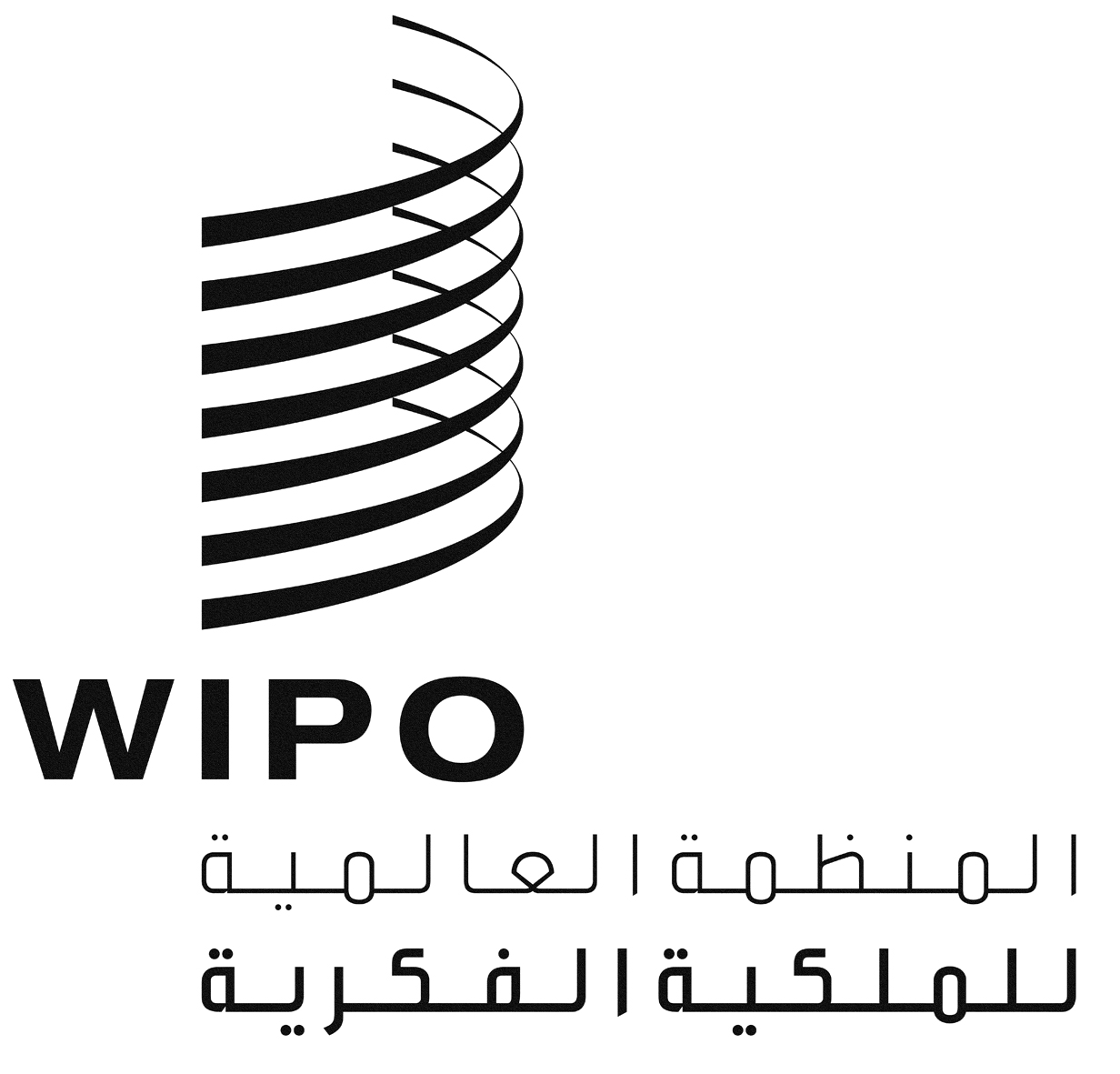 AWO/GA/49/18 ADD.WO/GA/49/18 ADD.WO/GA/49/18 ADD.الأصل: بالإنكليزيةالأصل: بالإنكليزيةالأصل: بالإنكليزيةالتاريخ: 9 أكتوبر 2017التاريخ: 9 أكتوبر 2017التاريخ: 9 أكتوبر 2017التاريخ المؤقتالنشاطفبراير/مارس 2018دورة اللجنة الخامسة والثلاثون: الأهداف وموضوع الحمايةالمدة: 4 أياممايو/يونيو 2018دورة اللجنة السادسة والثلاثون: التعاريف والمستفيدون والنطاقالمدة: 4 أيامسبتمبر 2018دورة اللجنة السابعة والثلاثون: القضايا المتداخلةالمدة: 4 أيامأكتوبر 2018الجمعية العامة للويبوتقرير وقائعي للجنةنوفمبر/ديسمبر 2018دورة اللجنة الثامنة والثلاثون: الموارد الوراثيةالمدة: 4 أيامفبراير/مارس 2019دورة اللجنة التاسعة والثلاثون: المعارف التقليديةالمدة: 4 أياممايو/يونيو 2019دورة اللجنة الأربعون: أشكال التعبير الثقافي التقليدي + تقييمالمدة: 4 أيامعدد الأيام24